Что будет, если своевременно не уплатить имущественные налоги?Налогоплательщика, своевременно не уплатившего имущественные налоги, ожидают негативные последствия.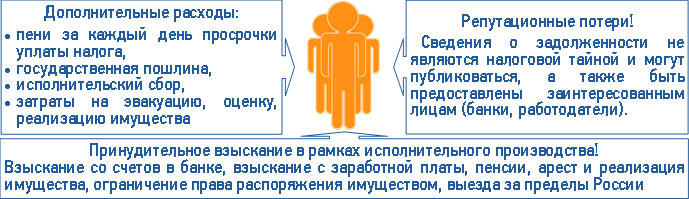 